Candidate Information PackHM Courts & Tribunals Service (HMCTS) 
Courts and Tribunals Service Centres
Deputy Head of OperationsBand BStoke and BirminghamClosing date: 11/03/19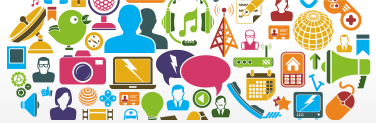 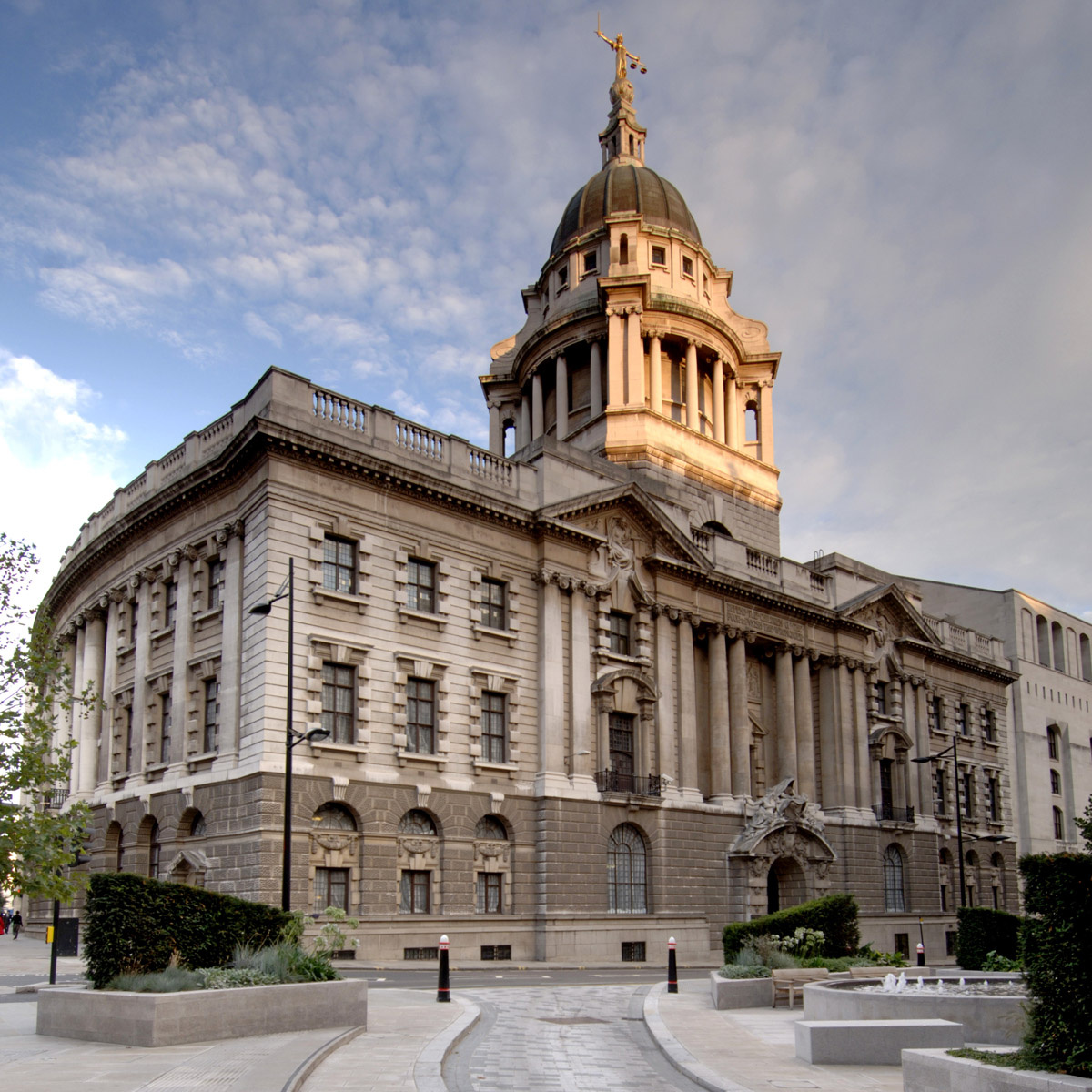 ContentsWelcome Message 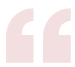 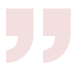 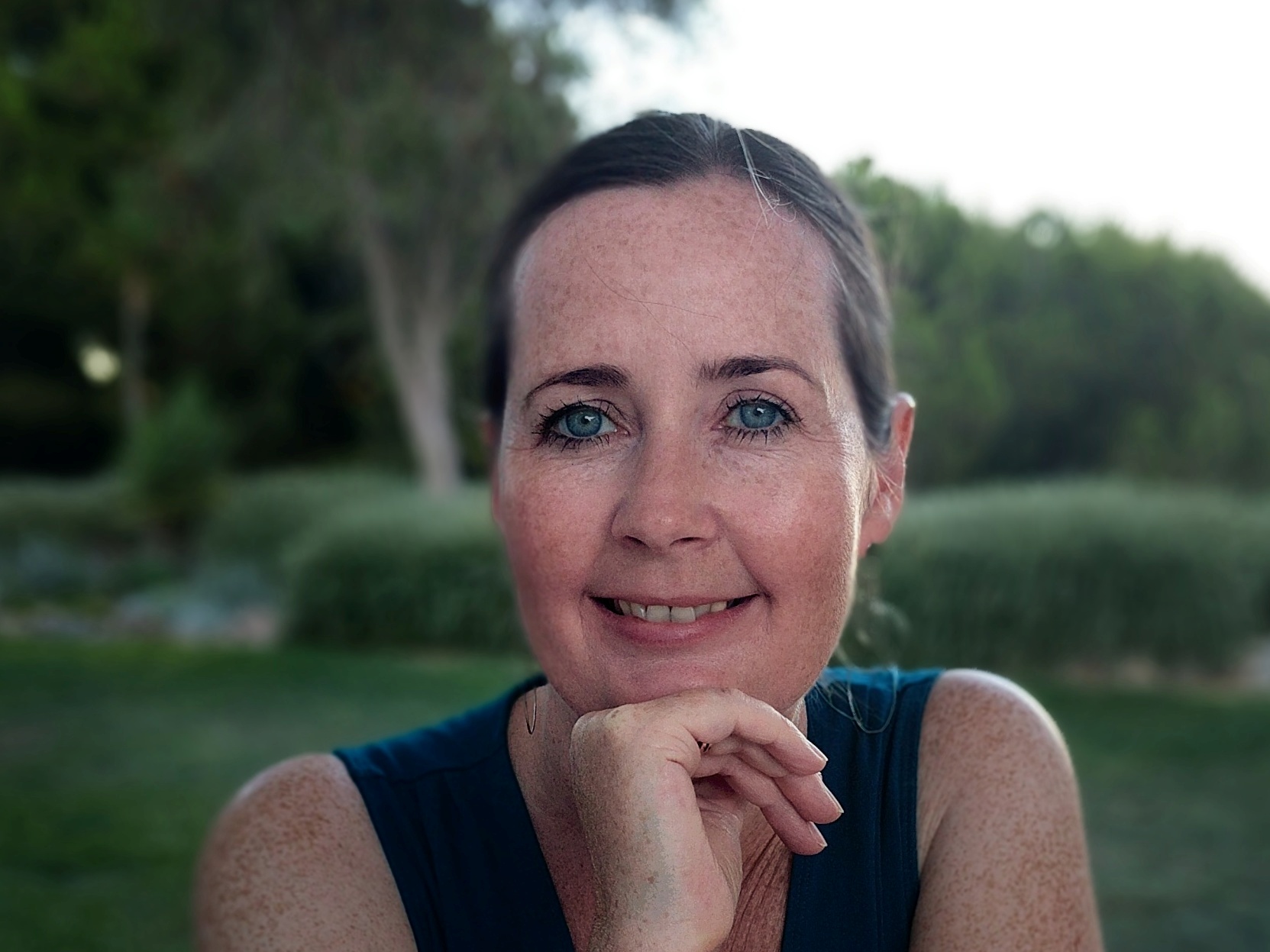 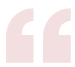 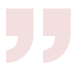 HMCTS is responsible for the administration of the criminal, civil and family courts and tribunals in England and Wales and non-devolved tribunals in Scotland and Northern Ireland. We believe justice is the foundation of a safe, fair and prosperous society and we are creating a justice system that works for everyone. The Courts and Tribunals Service centres are a unique opportunity for you to play a part in the end result of the HMCTS reform programme. You will be at the front line, helping our customers progress through the new online services that are transforming our Justice system.CTSCs will provide the first point of access for all users of courts and tribunals, ensuring that all cases are dealt with efficiently and effectively, providing a quality service and an outstanding user experienceI’m pleased that you’ve shown an interest in this role, and I hope this candidate pack helps highlight the opportunities of working for HMCTS.Regards
Zoe BlakeDelivery Director
HMCTS Courts and Tribunals Service Centres Background to HMCTSHM Courts and Tribunals Service is responsible for the administration of criminal, civil and family courts and tribunals in England and Wales, and non-devolved tribunals in Scotland and Northern Ireland.We are an executive agency of the Ministry of Justice. Every year, we handle more than 2 million criminal cases, 1.8 million civil claims, 150,000 family law disputes, almost 800,000 tribunal cases and we collect over £440m of fines imposed by courts.Our 15,000 people working in around 349 courts, tribunals and national centres, play a vital role in maintaining the rule of law, supporting access to justice for all, and providing support to an independent judiciary in the administration of justice.HMCTS is in the second year of our ambitious six-year programme to reform the courts and tribunals system. Together, we are changing how we work to ensure that our justice system continues to lead and inspire the world, and works better for everyone, from judges and legal professionals, to witnesses, litigants and the vulnerable victims of crime.Our new Courts & Tribunal Service Centres will deliver the majority of services direct to the public and will complement our local courts and tribunals. They will centralise our expertise, providing the right tools for the job with modern technology in well-equipped offices. This will help us provide an excellent service for people who need to access the justice system, wherever they live. Courts & Tribunal Service Centres are our administrative offices of the future, where our colleagues will, by the end of our transformation, deal with almost all types of court and tribunal cases.Courts and Tribunal Service CentresThe transformation of HMCTS is one of the most challenging and complex programmes in central government: by the time it completes in 2022/23, it will have radically changed how justice is done.  The Courts and Tribunals Service Centres are the administrative offices of the future. Providing hubs for telephony, assisted digital, case progression and hearing support, these centres will provide a consistent national service that enables cases to move through to conclusion smoothly and that provide the right support to the local judiciary.  Spread nationally over several sites, these centres will be home to around 3,500 staff in total. We are working to reform a Justice system that relies on paper receipts and old processes. The CTSCs are the first step in being able to support a modern, digital Justice system.Organisational Chart – Courts and Tribunals Service Centres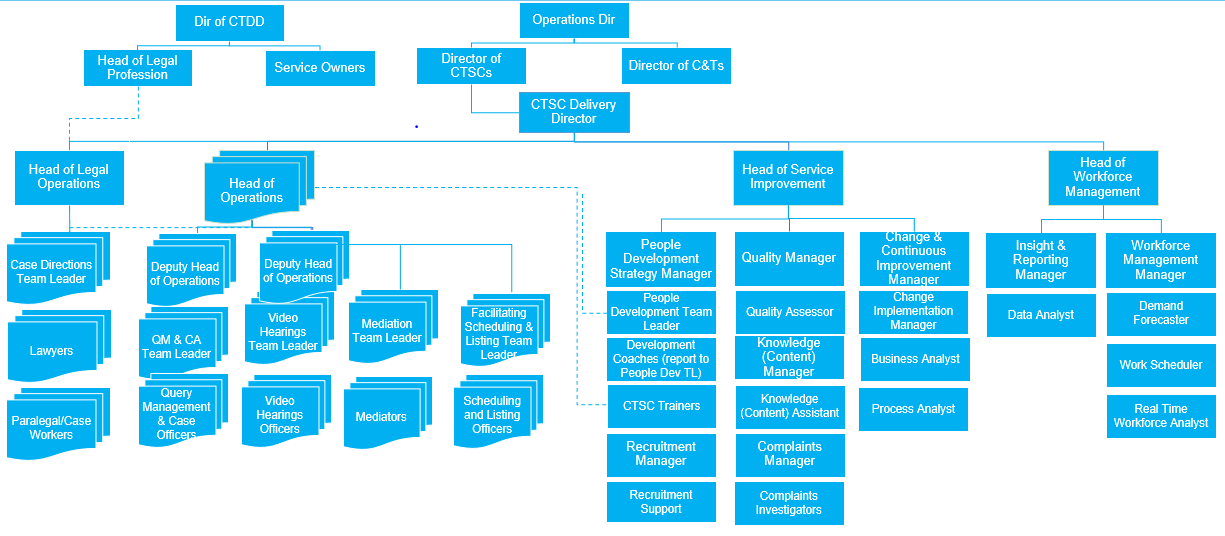 Vacancy Description The Recruitment ProcessTerms, Conditions and Benefits The information offered in this document is supplied in good faith but does not in itself form any part of the contract of employment.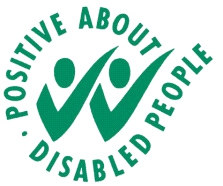 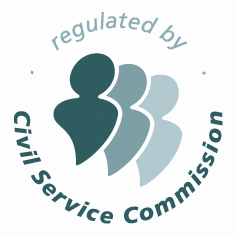 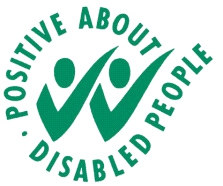 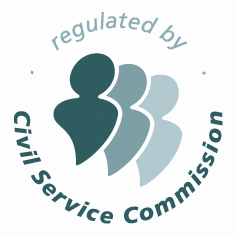 Job TitleDeputy Head of Operations SalaryThe salary for this post is set within Band B banding of: Stoke / Birmingham -   £30,531 - £40,488New recruits to the Civil Service joining MoJ are expected to join at the band minimum. Existing Civil Servants applying on promotion will usually be appointed on the salary minimum of the pay band or with an increase of 10 percent on their existing base salary (restricted to the new pay band maximum), whichever is the higher.Existing civil servants moving at the same grade will retain their existing T&C’s/remuneration package.Vacancy DescriptionThis role provides direct line management to the Query Management & Case Administration, mediation, Video Hearings and Scheduling & Listing teams within a CTSC, and reports directly to the Head of Operations. It will support the Head of Operations in the day to day running of the CTSC and will focus on the short to medium term direction and management and leadership for these teams. Key accountabilities include:Support the Head of Operations in the day to day delivery of a high quality user-focused service focused on quality and timeliness in the delivery of improved services to end users. Resolving short/medium term issues using judgement and discretion, escalating any complex long-term issues.Responsible for the day-to-day operational performance of the CTSC, using performance data to determine priorities and  action to ensure effective service delivery, to determine and set performance targets for the CTSC teams and work with the Team Leaders by advising how the targets can be met . Act as strong link between QMCA function and the Head of Operations to focus maximising productivity, minimising risk and effectively responding to fluctuations in demand within widely-set key parameters. Use available MI, data and insight (eg KPI’s, user satisfaction) to make proposals to Head of Operations on improving quality and quantity in operational performance targets, team capability, and engagement.Take responsibility for the user-facing interactions of the CTSC, and for ensuring teams are achieving the operational targets set for quality and quantity of user interactions and level of user satisfaction with the CTSC service. Focus on improving the effectiveness of the user-facing teams and set in place measures to ensure compliance with standards. Take responsibility for the escalation of issues from the user-facing teams at CTSC and provide support and guidance on difficult or complex issues which cannot be resolved at lower levels or where the existing rules or protocols do not cover the situationDrive a performance improvement culture within CTSC as defined by Head of Operations by cascading the new ways of user-focused working and continuous improvement culture by ensuring compliance with business change, process or continuous improvement initiatives, encouraging a continuous improvement ethos across all CTSC Teams working with the Head of Service Improvement on the process or performance improvement measures needed across all CTSC teams Developing skills, knowledge and flexibility through a coaching culture /approach and driving performance (quality and quantity) improvement.Support implementation of business change and continuous improvement initiatives driven from the centre from staff/user feedback, to focus on service improvement, measuring success and using it to drive further improvement.Monitor the performance of the teams under their leadership and work with team leaders to keep work on track, using data and insight to identify potential issues facing the daily operation of the CTSC and develop solutions to prevent the issues from impacting on the service delivery to users and sharing these with the wider teams at local CTSC and through the appropriate channels to other CTSCsPerson SpecificationLeadership skills to visibly demonstrate and embed the new culture and ways of working for CTSC in delivering service excellence across all CTSC jurisdictions Knowledge of effective resource management (staff, budget and capacity) to work across with Heads of Service Improvement and Workforce Management across the CTSC on a daily/weekly basis to feed into solutions, including compliance, risk management and assurance (safety and security) in line with standard guidelines.People management and engagement skills to build and maintain engagement across CTSC teams, using an empowering management style and coaching approach, that motivates others to improve their performance and contribute to a positive work ethic. How to Apply Join us, and you will be part of an organisation dedicated to creating better justice for everyone. If you believe you have the skills and qualities we are looking for, then we encourage you to apply.Your personal qualities will be as important as your professional experience, and we welcome applications from all backgrounds. Our thorough selection process ensures that you, and every other candidate, will receive equal and fair treatment.The Civil Service recruits using Success Profiles. This means for each role we advertise, we consider what you will need to demonstrate in order to be successful. This gives us the best possible chance of finding the right person for the job, drives up performance and improves diversity and inclusivity.You will need to provide the following as part of your application process:Two statements in no more than 250 words each answering the below questions:Please outline why you are interested in the rolePlease outline why you are suitable with reference to the following HMCTS leadership attributes:Proud of their purposePeople FocusedGood decision makers and problem solversA CV setting out your career history, with responsibilities and achievements.More details on the Leadership Attributes can be found hereTo apply for this post please submit your online application by no later than 23:55 on 11/03/19Overview of the 
ProcessApplications are invited online via CS Jobs www.civilservicejobs.service.gov.uk and your application will be managed through an online automated process. Applications will be sifted to select those demonstrating the best fit for the post and candidates will be assessed against an application form, CV and a statement on HMCTS’ Leadership Behaviours. Shortlisted candidates will be be invited to an interview focusing on your behaviours and strenghs. You may also be asked to partake in an assessment or work simulation as part of the selection process.Full details of the selection and assessment process will be made available to shortlisted candidates once the sift has been completed. Depending on the volume of applications it may not always be possible to provide feedback to all candidates. Candidates may request feedback following the interview stage.Arrangements for interviewThe interviews and assessments will take place at locations in either Stoke or Birmingham depending on the role you applied for, however there may be exceptions to this for some roles. The full details of the interview dates, times and locations will be made available tosuccessful candidates at the sift stage.You will be advised of the format in advance. Expenses incurred by candidates during the recruitment process will not be reimbursed by the Department except in exceptional circumstances and only when agreed in advance.Reserve ListIf we receive applications from more suitable candidates than we have vacancies for at this time, we may hold suitable applicants on a reserve list for 12 months, and future vacancies in the Civil Service requiring the same skills and experience could be offered to candidates on the reserve list without a new competition.Closing dateThe deadline for applications is 23:55 on 11/03/19Further InformationIf you have any questions about the role or would like to discuss the post further, please contact myreformqueries@justice.gov.uk quoting the seven digit job reference number in the subject field.Alternative Formats If you wish to receive a hard copy of the information, or in an alternative format e.g. Audio, Braille, or large Font then please contact moj-recruitment-vetting-enquiries@sscl.gse.gov.ukCivil Service Commission’s Recruitment PrinciplesSelection for appointment to the Civil Service is on merit, on the basis of fair and open competition, as outlined in the Civil Service Commission’s Recruitment Principles. The Civil Service Commission has two primary functions: Providing assurance that selection for appointment to the Civil Service is on merit on the basis of fair and open competition. For the most senior posts in the Civil Service, the Commission discharges its responsibilities directly by overseeing the recruitment process and by a Commissioner chairing the selection panel. Hearing and determining appeals made by Civil Servants under the Civil Service Code which sets out the Civil Service values – Honesty, Integrity, Impartiality and Objectivity – and forms part of the relationship between civil servants and their employer. More detailed information can be found at the Civil Service Commission website http://civilservicecommission.independent.gov.uk.Appointment TermPermanentLocationWe have roles available in Stoke and BirminghamWorking ArrangementsThis role is available for full-time, or flexible working arrangements.                  Part-time working arrangements will also be considered.PensionYour pension is a valuable part of your total reward package where:the employer makes a significant contribution to the cost of your pension;your contributions come out of your salary before any tax is taken. This means, if you pay tax, your take-home pay will not be reduced by the full amount of your contribution; andyour pension will continue to provide valuable benefits for you and your family if you are too ill to continue to work or die before you retire.For more information, visit http://www.civilservicepensionscheme.org.uk/Leave AllowanceGenerous allowances for paid holiday starting at 25 days per year, and rising as your service increases. There is also a scheme to allow qualifying staff to buy or sell up to three days leave each year.  Additional paid time off for public holidays and 1 privilege day. Leave for part-time and job share posts will be calculated on a pro-rata basis.Training and DevelopmentThe Department offers engaging jobs in work that really matters; jobs which have a direct impact on the quality of public services. Roles can offer great job satisfaction and there are many opportunities to develop and progress both within the Department and across the wider Civil Service.To create a more skilled and unified organisation to transform services, the Civil Service is developing 10 specialist areas of expertise. www.gov.uk/government/publications/functional-model-for-more-efficient-and-effective-government These cross-government functions provide professional services and support to departments and supplement the 25 recognised professions within the Civil Service and who are there to support your own professional development www.gov.uk/government/organisations/civil-service/about/recruitmentWe are committed to investing in our staff and offer a range of work based training and qualifications, coaching and mentoring opportunities and a guaranteed five days of learning a year.Other BenefitsA range of ‘Family Friendly’ policies such as opportunities to work reduced hours or job share. Access to flexible benefits such as salary sacrifice arrangements for childcare vouchers, and voluntary benefits such as retail vouchers and discounts on a range of goods and services.Paid paternity, adoption and maternity leave.Free annual sight tests for employees who use computer screens.Interest free season ticket and bicycle loans.Some departments also offer onsite facilities including fitness centres and staff canteens.Modernised Terms and ConditionsCivil Servants taking up appointment on promotion will adopt the modernised Civil Service terms and conditions which came in to effect from 1 July 2013. Existing Civil Servants appointed on level transfer will retain their existing terms and conditions.EligibilityThe post is advertised to suitably qualified people in the external market and on level transfer or promotion to existing Civil Servants and those in accredited Non Departmental Public Bodies.Security ClearanceBefore the appointment of the successful candidate can be confirmed, the Department will undertake background security checks. As part of this, we will need to confirm your identity, employment history over the past three years (or course details if you were in education), nationality and immigration status, and criminal record (unspent convictions only).The successful candidate must hold or be willing to obtain security clearance to Baseline (BPSS) clearance level.NationalityTo be eligible for employment you must be a national from the following countries:The United KingdomThe Republic of IrelandThe Commonwealth*A European Economic Area (EEA) Member StateSwitzerlandTurkeyCertain family members of EEA, Switzerland and Turkish nationals are also eligible to apply regardless of their nationality.(*Commonwealth citizens not yet in the UK, who have no right of abode in the UK and who do not have leave to enter the UK are ineligible to apply.)  For further information on whether you are eligible to apply, please visit Gov.UK.Reserved for UK NationalsCertain posts, notably those concerned with security and intelligence, might be reserved for British citizens, but this will not normally prevent access to a wide range of developmental opportunities within the Civil Service.This is not a reserved post.Conflicts of InterestCandidates must note the requirement to declare any interests they may have that might cause questions to be raised about their approach to the business of the Department.  They are required to declare any relevant business interests, shareholdings, positions of authority, retainers, consultancy arrangements or other connections with commercial, public or voluntary bodies, both for themselves and for their spouses/partners.  The successful candidate will be required to give up any conflicting interests and his/her other business and financial interests may be published.If you believe you may have a conflict of interest, please contact moj-recruitment-vetting-enquiries@sscl.gse.gov.uk before submitting your application.Equality and DiversityThe Department is committed to being an equal opportunities employer.  We value and welcome diversity.  We aim to develop all our staff to enable them to make a full contribution to meeting the Department's objectives, and to fulfil their own potential on merit. We will not tolerate harassment or other unfair discrimination on grounds of sex, marital status, race, colour, nationality, ethnic origin, disability, age, religion or sexual orientation. We will promote and support the use of a range of flexible working patterns to enable staff to balance home and work responsibilities; and we will treat people fairly irrespective of their working arrangements.Under the terms of the Equality Act 2010, we are legally required to consider making reasonable adjustments to ensure that disabled people are not disadvantaged in the recruitment and selection process. We are therefore committed to meeting, wherever possible, any needs you specify in your application. We will also consider any reasonable adjustments under the terms of the Act to enable any applicant with a disability (as defined under the Act) to meet the requirements of the post.The Department uses the ‘two ticks’ Disability Symbol, showing it is an employer which has a positive attitude towards applications from disabled people. The Department also offers a Guaranteed Interview Scheme (GIS) for all disabled applicants.  We are committed to interviewing all applicants with a disability who provide evidence of meeting the minimum requirements necessary for the post, as set out in this applicant pack.  To be eligible, your disability must be within the definition laid down in the Equality Act 2010.  A disabled person is defined by the Equality Act 2010 as someone who has a physical or mental impairment, which has a substantial and long-term adverse effect on their ability to perform normal day-to-day activities.  For the purposes of this policy, these words have the following meanings:‘substantial’ means more than minor or trivial‘long-term’ means that the effect of the impairment has lasted, or is likely to last, 12 months (there are special rules covering recurring or fluctuating conditions)‘normal day-to-day activities’ include everyday things like eating, washing, walking and going shopping.Should you consider yourself eligible to apply for this post under the GIS, please complete the form at Annex B.Civil Service CodeAll civil servants are subject to the provisions of the Civil Service Code that details the Civil Service values, standards of behaviour and rights and responsibilities. For further information, visit Gov.UK.ComplaintsIf you feel your application has not been treated in accordance with the Recruitment Principles, and you wish to make a complaint, you should contact moj-recruitment-vetting-enquiries@sscl.gse.gov.uk in the first instance.People PromiseThis guide explains what our people promise means in real terms to you, your day-to-day work and your future with HMCTS.